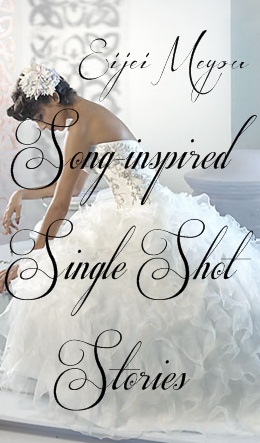 [NO ONE ELSE COMES CLOSE by Joe]Terry's POV
Sumilip si mama sa pinto ng kuwarto ko, "HJ is here."
Matamlay na tumayo ako. HJ is my one-year boyfriend. Kabilang na sa isang taon na iyon ang walang on-off routine namin. "Ma---""Candace Terry, don't begin with me."
Napayuko na lang ako. Did I fail to mention that HJ is my mom's amiga's son? Si mama din ang pumilit sa akin para makipagrelasyon kay HJ."Okay, bye, ma," nag-beso ako sa kanya tapos kay papa naman na nasa likuran ni mama, "bye, pa.""Enjoy, sweetie," sabi pa ni papa.Tinignan ko lang siya, wala pa rin akong kangiti-ngiti. Alam naman niya na ayaw ko kay HJ. Psh. If only my father has a voice in our family.Paglabas ko ng bahay ay nakita ko si HJ na nakasandal sa kumikintab na kotse niya."Hi, there. I have my car washed."Sabi ko na nga ba. While on our way to a prestigious restaurant, wala siyang ibang bukambibig kundi gaano kaganda sa pinuntahan niya, kung ganu daw siya pinuri ng ibang tao, kung ganu siya pinagkaguluhan ng mga babae. God! Conceited!"See how lucky you are to have me."Nag-mimic na lang ako. Yun lagi ang sinasabi niya sa akin kaya halos kabisado ko na. Swerte daw ako por que boyfriend ko siya. Tch."Here we are," sabi niya.Gaya ng dati, pinagbuksan niya ako ng pinto at inalalayan sa pagbaba na parang di ko yun kayang gawing mag-isa.May reserved seat para sa amin dun. At di na naman niya yun pinalampas para makapagyabang. Rinding-rindi na talaga ako sa kayabangan niya."Terry," tawag-pansin niya sa akin."Yes?" wala ako sa mood makipag-usap lalo na sa kanya.Mula sa bulsa ng slacks niya ay naglabas siya ng maliit na kahon, binuksan niya iyon sa harapan ko at tumayo pa siya. "Marry me," tahasang sabi niya.Lalo pa akong nadismaya sa kanya. Tinignan ko siya. "No," mariing sabi ko.Mukhang di niya inaaasahan yun. "But w-why? This is a diamond ring and I can prove to you that this is genuine! Without the stone itself costs hundreds of thousands!"
Tumayo ako at kinuha ang purse ko sa mesa. Oras na para putulin ang tali na kino-control nila ni mama sa akin. Tao ako at hindi puppet. "Then marry the ring yourself."
Nag-iwasan ng tingin ang mga tao na nanonood lang sa amin kanina. I'll let them think na ako ang kontrabida sa sarili kong kwento. Nagsimula na akong naglakad palabas.Nakarating na ako sa parking lot ng mapangiti ako. "Yes! I finally did it!" tumalun-talon pa ako. Dinig sa buong parking lot ang bawat pagbagsak ng heels ko."Miss, please, lumayo ka pa ng kunti bago ka magsisisigaw," sabi nung isang lalake na di ko namalayang nakikipaghalikan pala sa loob ng isang kotseng nandoon."Oo nga, miss, we're doing some business here," sunod naman ng babae na katabi ng lalake sa kotse.Napangisi ako, "masarap ba syang humalik?" saklit ko sa babae. Kadiri."Ugh," pabalagbag na lumabas yung babae."Hey, Fiona, we're not finish yet!" sigaw ng lalake pero di naman bumaba ng sasakyan para habulin yung babae."Next time, Matt.""Okay."Yun lang at lumakad na paalis yung babae.-peep-Nagulat pa ako ng bumukas bigla yung headlights ng sasakyan nung lalakeng 'Matt' ang pangalan. Binusinahan niya ulit ako. Gumilid naman ako, baka kasi aalis na siya at nakaharang ako."You," tumingin siya sa akin, "hop in."
Lumingun-lingon ako. Pagkatapos ay humarap ako sa kanya na turo ang sarili ko, "you mean, me?""Yes. you interrupted our kissing moment that might lead to sex so hop in."
Bastos naman ng lalakeng to! Kailangan pang diretsahang sabihin ang 'sex'?! "Why should I? I'm not a sex slave!""I just told you to hop in and not have sex with me. Come on in yourself or i'll carry you then i'll put you at the back compartment, how's that?" bumusina ulit siya."Okay, okay," mula sa loob ay tinulak niya pabukas ang pinto sa passengers seat. Walang modo talaga.Pintakbo na agad niya yung sasakyan ng maisara ko ang pinto. "Why no seatbelt?" tanong ko. Hindi naman sa wala pero para iniipit yung seatbelt sa likuran ng upuan eh."No need for seatbelt."Nagkibit-balikat ako. First time kong sumakay sa isang private car na hindi man lang nagsusuot ng seatbelt. "You drive too fast," puna ko naman ngayon. Lagpas na kasi sa normal na pagda-drive ang pagpapatakbo niya."Slow people die first, so, why not rush?" ngumisi pa siya.Cool. Parang magaan na ewan ang pakiramdam ko sa kanya. Di ko pa rin alam kung san kami pupunta pero wala akong balak magtanong. Tinignan ko ang oras sa cellphone ko, 8:30 pm na. Mga 9 pm ay ihahatid na dapat ako ni HJ pero sa tingin ko ngayon, di ako makakauwi ng 9.Tumigil ang sasakyan sa isang parking lane. Bumaba yung lalake. Hinintay kong pagbuksan niya ako ng pinto.Ilang minuto...Pinatong ng lalake yung kamay niya sa may bintana ng driver's seat at sinilip ako sa loob, "do you have any plans getting out?""Aren't you gonna open the door for me?""Why should I?' parang naaaliw pa siya."Because i'm a woman!" mukhang wala talaga syang balak na pagbuksan ako ng pinto! "Great! I'm an only daughter of a rich couple and now i'm opening the car's door by myself!" parinig ko sa kanya. Since nagkaroon ako ng muwang sa mundo ay lagi akong napagsisilbihan kaya naman bago sa akin ang ganitong mga pangyayari."Not for now. You should learn to serve yourself. Faster, please, i'm a thousand years old now."Intrimitido! Walang modo! Kapal! Malapit ko na yang isigaw sa pagmumukha niya.Pagbaba ko ay halos makalas nag pinto sa lakas ng ppagkakasara ko. Sana nga natanggal na lang! "Where on Earth are we?" nanlaki pa ang mga mata ko ng makakita ako ng dalawang 18 years old na lalake at babae, magkahawak kamay na naglalakad, nilagpasan lang nila kami. My gosh! I'm already 24 pero di ko pa nasubukang makipag---errrr! May mga madilim na parte pa dun pero maaaninag mo pa rin na may mga taong nag-ga-God-knows-what-it-is."Halika na."Natulala na lang ako sa mga nakita ko. Pampublikong lugar yun di ba??? Bakit may mga nangyayaring ganun?!"Gusto mo ng fishball?""Huh?" tumingin ako sa lalake, "dinala mo ako para sa fishball? And is that a food?""Bakit ba ang mga anak-mayaman, walang kaalam-alam sa mga street foods?""Like i'm the one who have whells here." Naningkit ang mga mata ko sa kanya."O," inabot niya sa akin ang isang plastic cup na may lamang puting bagay, "maanghang o matamis?""I'm not going to eat these!""I'll take that as 'spicy'," may nilagay pa siyang parang gravy dun.Kulang na lang ay mapa-'yuck' ako dun. Ganun ba sya mag-treat ng ka-date?!Ow, wait. We're not having our date!Hinila niya ako sa isang bench na nakaharap sa full view ng night sky. First time kong makakita ng ganun. My mom wouldn't let me to go out at night except kapag may date kami ni HJ. "Wow," mahinang usal ko. Stars are scattered all over the sky."Ganyan ba talaga ang reaksyon mo kapag nakikipag-date?""Nope. Because this is not a date. I have class, you know." Pareho pala kami ng iniisip kanina pa."Matthew. 'Matt' na lang.""Is your hand clean?" panunupla ko sa kanya nung ilahad niya sa akin ang palad niya. Malay ko ba kung saan niya hinawak-hawak yun?Napaface palm siya, "arte.""My mom calls me 'Candace Terry' if she's in bad mood. 'Terry" when in a good one. 'CT' if she wants something, that sounds 'sweetie', eh?" napangiti ako habang iniisa isa ang pangalan ko kay mama."Ang dami mong nicknames sa mama mo ah.""Speaking of my mom, I’m dead... totally dead. ---Eiw! Why are you---""Pagkain to, ano ba. Subukan mo."
Sounds convincing. Sumubo naman ako. Shet ang anghang. "Kapag nakita ako ni mama na kumakain nito ngayon she'll be shouting as if there's a fire!" naeenjoy ko ng kainin yun. Masarap naman pala kahit ganun ang itsura."Nung guluhin mo ang kissing scene ko kanina, ang saya saya mo. May I know why?" humarap pa siya sa akin.Ngayon ko lang siya made-describe, Matthew=Handsome."I broke up with my boyfriend!" cheerful pa ako."Yun lang pala.""Hello? Breaking up with that guy means making my mom hates me for the rest of my life!" na-depress na naman ako."What an excuse! Then tell your mom he's a lousy kisser," may playful smile pa siya sa labi."How could I know? We never tried kissing like what you just did a while back," nawawala ang pagka0sossy ko kay Matt. Lumalabas tuloy ang pagkataklesa ko."Owww... a virgin."Dun ako namula, "you're not?""At my age? You expect me to die a virgin?" tumawa pa siya.Di ko alam pero di naman ako naturn off sa kaalamang may experience na siya sa makamundong salitang 'sex.' Yeah right, sa gwapo ba naman kasi niyang iyon. Di na lang ako sumagot."Sorry, I forgot I am talking to a virgin," smirked."Jerk. Hindi na ako nene para maging naive sa mga gawaing yan noh. And excuse me, i'm proud to be a virgin."Nakipagtitigan ako sa kanya. Hanggang sa bumaba ang tingin niya sa labi ko."i think your lips are hot.""It's the sauce you've put to my food, idiot.""I don't think so."Lumapit siya sa akin and then his lips touch mine.It's my first kiss!I just broke up with my boyfriend but hell! I don't give a damn! There's nothing wrong with this.But wait! My mom!Okay fine! It's time for me to stand on my own feet.Oh my! Oxygen!Naghiwalay kami.Eye-to-eye contact."See? I told you, it's not the sauce. Your lips are really hot.""Yours, too.""Mind if I take you home?"***
Author: ImNinjaTeltel, friendshipness! Eto na let! Hakhak. Nataglan, sowwwweeee!Gosh na gosh lang! Nadala ako sa pagiging matured namin ng KAMBAL kong si @KhrisZayn_22, nadamay pa pati story ko! Nakakaloka lang isipin na ang laswa ng kinalabasan! Mwahaha XDhttp://www.wattpad.com/user/EijeiMeyou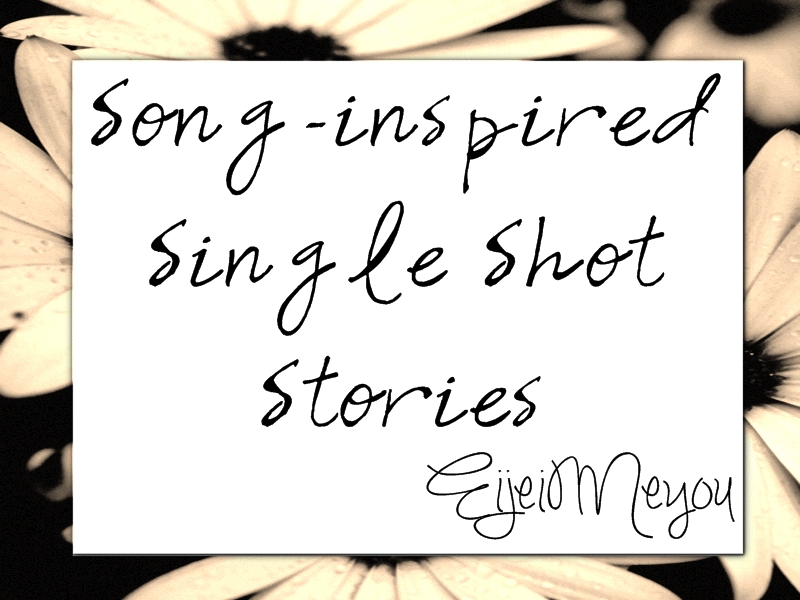 